How to wash a Naughty BusYou will need: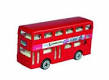 __________________________________________________________1._____________________________________________________________________2._____________________________________________________________________3._____________________________________________________________________4.___________________________________________________________________